ANEXO IIEDITAL DPPGE 08/2023 – Curso de Extensão “9º ano de sucesso”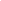 REQUERIMENTO DE MATRÍCULA(Preencher sem abreviaturas com os dados do aluno)À Coordenadoria de Registros Acadêmicos:                                         ______________  – ES, 	                  de                            de 2023.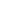 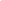 ______________________        _______________________              ________________________________Assinatura do(a) Aluno(a)            Assinatura do(a) responsável              Servidor responsável pelo atendimentoCOMPROVANTE DE REQUERIMENTO DE MATRÍCULA - Ifes – Campus PiúmaEu:Eu:Eu:Eu:Eu:Eu:Eu:Eu:Eu:Eu:Eu:Eu:Eu:Eu:Eu:Eu:Eu:Eu:Eu:Data de Nasc.: 	/ 	/ 	Data de Nasc.: 	/ 	/ 	Data de Nasc.: 	/ 	/ 	Data de Nasc.: 	/ 	/ 	Data de Nasc.: 	/ 	/ 	Data de Nasc.: 	/ 	/ 	Data de Nasc.: 	/ 	/ 	Data de Nasc.: 	/ 	/ 	Data de Nasc.: 	/ 	/ 	Data de Nasc.: 	/ 	/ 	Data de Nasc.: 	/ 	/ 	Data de Nasc.: 	/ 	/ 	Nome social:Nome social:Nome social:Nome social:Nome social:Nome social:Nome social:Nome social:Nome social:Nome social:Nome social:Nome social:Nome social:Nome social:Nome social:Nome social:Nome social:Nome social:Nome social:Naturalidade:Naturalidade:Naturalidade:Naturalidade:Naturalidade:Naturalidade:Naturalidade:Naturalidade:Naturalidade:Naturalidade:Naturalidade:Naturalidade:Etnia: ( ) Branca ( ) Amarela ( ) Parda ( ) Indígena ( ) Preta ( ) Outra:Etnia: ( ) Branca ( ) Amarela ( ) Parda ( ) Indígena ( ) Preta ( ) Outra:Etnia: ( ) Branca ( ) Amarela ( ) Parda ( ) Indígena ( ) Preta ( ) Outra:Etnia: ( ) Branca ( ) Amarela ( ) Parda ( ) Indígena ( ) Preta ( ) Outra:Etnia: ( ) Branca ( ) Amarela ( ) Parda ( ) Indígena ( ) Preta ( ) Outra:Etnia: ( ) Branca ( ) Amarela ( ) Parda ( ) Indígena ( ) Preta ( ) Outra:Etnia: ( ) Branca ( ) Amarela ( ) Parda ( ) Indígena ( ) Preta ( ) Outra:Etnia: ( ) Branca ( ) Amarela ( ) Parda ( ) Indígena ( ) Preta ( ) Outra:Etnia: ( ) Branca ( ) Amarela ( ) Parda ( ) Indígena ( ) Preta ( ) Outra:Etnia: ( ) Branca ( ) Amarela ( ) Parda ( ) Indígena ( ) Preta ( ) Outra:Etnia: ( ) Branca ( ) Amarela ( ) Parda ( ) Indígena ( ) Preta ( ) Outra:Etnia: ( ) Branca ( ) Amarela ( ) Parda ( ) Indígena ( ) Preta ( ) Outra:Etnia: ( ) Branca ( ) Amarela ( ) Parda ( ) Indígena ( ) Preta ( ) Outra:Etnia: ( ) Branca ( ) Amarela ( ) Parda ( ) Indígena ( ) Preta ( ) Outra:Etnia: ( ) Branca ( ) Amarela ( ) Parda ( ) Indígena ( ) Preta ( ) Outra:Etnia: ( ) Branca ( ) Amarela ( ) Parda ( ) Indígena ( ) Preta ( ) Outra:Etnia: ( ) Branca ( ) Amarela ( ) Parda ( ) Indígena ( ) Preta ( ) Outra:Etnia: ( ) Branca ( ) Amarela ( ) Parda ( ) Indígena ( ) Preta ( ) Outra:Etnia: ( ) Branca ( ) Amarela ( ) Parda ( ) Indígena ( ) Preta ( ) Outra:Nacionalidade:Nacionalidade:Nacionalidade:Nacionalidade:Nacionalidade:Nacionalidade:Nacionalidade:Nacionalidade:Nacionalidade:Nacionalidade:Nacionalidade:Nacionalidade:Endereço:Endereço:Endereço:Endereço:Endereço:Endereço:Endereço:Endereço:Endereço:Endereço:Endereço:Endereço:Endereço:Endereço:Endereço:Endereço:Nº:Nº:Nº:Complemento:Complemento:Complemento:Complemento:Complemento:Complemento:Complemento:Complemento:Complemento:Complemento:Complemento:Complemento:Bairro:Bairro:Bairro:Bairro:Bairro:Bairro:Bairro:Bairro:Bairro:Bairro:Bairro:Bairro:Bairro:Bairro:CEP:CEP:CEP:CEP:CEP:Procedência: ( ) Urbana ( ) RuralProcedência: ( ) Urbana ( ) RuralProcedência: ( ) Urbana ( ) RuralProcedência: ( ) Urbana ( ) RuralProcedência: ( ) Urbana ( ) RuralProcedência: ( ) Urbana ( ) RuralProcedência: ( ) Urbana ( ) RuralProcedência: ( ) Urbana ( ) RuralProcedência: ( ) Urbana ( ) RuralProcedência: ( ) Urbana ( ) RuralProcedência: ( ) Urbana ( ) RuralProcedência: ( ) Urbana ( ) RuralCidade:Cidade:Cidade:Cidade:Cidade:Cidade:Cidade:Cidade:Cidade:Cidade:Cidade:Cidade:Cidade:Cidade:Cidade:Cidade:Estado:Estado:Estado:Estado:Estado:Estado:Estado:Estado:Estado:Estado:Sexo: ( ) M ( ) FSexo: ( ) M ( ) FSexo: ( ) M ( ) FSexo: ( ) M ( ) FSexo: ( ) M ( ) FQuantas pessoas residem na mesma casa, incluir o(a) aluno(a):Quantas pessoas residem na mesma casa, incluir o(a) aluno(a):Quantas pessoas residem na mesma casa, incluir o(a) aluno(a):Quantas pessoas residem na mesma casa, incluir o(a) aluno(a):Quantas pessoas residem na mesma casa, incluir o(a) aluno(a):Quantas pessoas residem na mesma casa, incluir o(a) aluno(a):Quantas pessoas residem na mesma casa, incluir o(a) aluno(a):Quantas pessoas residem na mesma casa, incluir o(a) aluno(a):Quantas pessoas residem na mesma casa, incluir o(a) aluno(a):Quantas pessoas residem na mesma casa, incluir o(a) aluno(a):Quantas pessoas residem na mesma casa, incluir o(a) aluno(a):Quantas pessoas residem na mesma casa, incluir o(a) aluno(a):Quantas pessoas residem na mesma casa, incluir o(a) aluno(a):Quantas pessoas residem na mesma casa, incluir o(a) aluno(a):Quantas pessoas residem na mesma casa, incluir o(a) aluno(a):Quantas pessoas residem na mesma casa, incluir o(a) aluno(a):Renda Familiar Bruta (salários): R$Renda Familiar Bruta (salários): R$Renda Familiar Bruta (salários): R$Renda Familiar Bruta (salários): R$Renda Familiar Bruta (salários): R$Renda Familiar Bruta (salários): R$Renda Familiar Bruta (salários): R$Renda Familiar Bruta (salários): R$Renda Familiar Bruta (salários): R$Renda Familiar Bruta (salários): R$Renda Familiar Bruta (salários): R$Renda Familiar Bruta (salários): R$Renda Familiar Bruta (salários): R$Renda Familiar Bruta (salários): R$Renda Familiar Bruta (salários): R$Com quem reside: ( ) Pais ( ) Pai ( ) Mãe ( ) Cônjuge ( ) Outros. Especificar:Com quem reside: ( ) Pais ( ) Pai ( ) Mãe ( ) Cônjuge ( ) Outros. Especificar:Com quem reside: ( ) Pais ( ) Pai ( ) Mãe ( ) Cônjuge ( ) Outros. Especificar:Com quem reside: ( ) Pais ( ) Pai ( ) Mãe ( ) Cônjuge ( ) Outros. Especificar:Com quem reside: ( ) Pais ( ) Pai ( ) Mãe ( ) Cônjuge ( ) Outros. Especificar:Com quem reside: ( ) Pais ( ) Pai ( ) Mãe ( ) Cônjuge ( ) Outros. Especificar:Com quem reside: ( ) Pais ( ) Pai ( ) Mãe ( ) Cônjuge ( ) Outros. Especificar:Com quem reside: ( ) Pais ( ) Pai ( ) Mãe ( ) Cônjuge ( ) Outros. Especificar:Com quem reside: ( ) Pais ( ) Pai ( ) Mãe ( ) Cônjuge ( ) Outros. Especificar:Com quem reside: ( ) Pais ( ) Pai ( ) Mãe ( ) Cônjuge ( ) Outros. Especificar:Com quem reside: ( ) Pais ( ) Pai ( ) Mãe ( ) Cônjuge ( ) Outros. Especificar:Com quem reside: ( ) Pais ( ) Pai ( ) Mãe ( ) Cônjuge ( ) Outros. Especificar:Com quem reside: ( ) Pais ( ) Pai ( ) Mãe ( ) Cônjuge ( ) Outros. Especificar:Com quem reside: ( ) Pais ( ) Pai ( ) Mãe ( ) Cônjuge ( ) Outros. Especificar:Com quem reside: ( ) Pais ( ) Pai ( ) Mãe ( ) Cônjuge ( ) Outros. Especificar:Com quem reside: ( ) Pais ( ) Pai ( ) Mãe ( ) Cônjuge ( ) Outros. Especificar:Com quem reside: ( ) Pais ( ) Pai ( ) Mãe ( ) Cônjuge ( ) Outros. Especificar:Com quem reside: ( ) Pais ( ) Pai ( ) Mãe ( ) Cônjuge ( ) Outros. Especificar:Com quem reside: ( ) Pais ( ) Pai ( ) Mãe ( ) Cônjuge ( ) Outros. Especificar:Com quem reside: ( ) Pais ( ) Pai ( ) Mãe ( ) Cônjuge ( ) Outros. Especificar:Com quem reside: ( ) Pais ( ) Pai ( ) Mãe ( ) Cônjuge ( ) Outros. Especificar:Com quem reside: ( ) Pais ( ) Pai ( ) Mãe ( ) Cônjuge ( ) Outros. Especificar:Com quem reside: ( ) Pais ( ) Pai ( ) Mãe ( ) Cônjuge ( ) Outros. Especificar:Com quem reside: ( ) Pais ( ) Pai ( ) Mãe ( ) Cônjuge ( ) Outros. Especificar:Com quem reside: ( ) Pais ( ) Pai ( ) Mãe ( ) Cônjuge ( ) Outros. Especificar:Com quem reside: ( ) Pais ( ) Pai ( ) Mãe ( ) Cônjuge ( ) Outros. Especificar:Com quem reside: ( ) Pais ( ) Pai ( ) Mãe ( ) Cônjuge ( ) Outros. Especificar:Com quem reside: ( ) Pais ( ) Pai ( ) Mãe ( ) Cônjuge ( ) Outros. Especificar:Com quem reside: ( ) Pais ( ) Pai ( ) Mãe ( ) Cônjuge ( ) Outros. Especificar:Com quem reside: ( ) Pais ( ) Pai ( ) Mãe ( ) Cônjuge ( ) Outros. Especificar:Com quem reside: ( ) Pais ( ) Pai ( ) Mãe ( ) Cônjuge ( ) Outros. Especificar:Telefone fixo:Telefone fixo:Telefone fixo:Telefone fixo:Telefone fixo:Telefone fixo:Celular:Celular:Celular:Celular:Celular:Celular:Celular:Estado Civil:Estado Civil:Estado Civil:Estado Civil:Estado Civil:Estado Civil:Estado Civil:Estado Civil:Estado Civil:N.º de filhos:N.º de filhos:N.º de filhos:N.º de filhos:N.º de filhos:N.º de filhos:N.º de filhos:N.º de filhos:N.º de filhos:Profissão:Profissão:Profissão:Profissão:Profissão:Profissão:Profissão:Profissão:Profissão:Profissão:Profissão:Profissão:Profissão:Profissão:Profissão:Profissão:Tipo Sanguíneo:Tipo Sanguíneo:Tipo Sanguíneo:Tipo Sanguíneo:Tipo Sanguíneo:Tipo Sanguíneo:Tipo Sanguíneo:Tipo Sanguíneo:Tipo Sanguíneo:Tipo Sanguíneo:Tipo Sanguíneo:Tipo Sanguíneo:Tipo Sanguíneo:Tipo Sanguíneo:Tipo Sanguíneo:Grau de Instrução:Grau de Instrução:Grau de Instrução:Grau de Instrução:Grau de Instrução:Grau de Instrução:Grau de Instrução:Grau de Instrução:Grau de Instrução:Grau de Instrução:Grau de Instrução:Grau de Instrução:Grau de Instrução:Grau de Instrução:Grau de Instrução:Grau de Instrução:Grau de Instrução:Grau de Instrução:Grau de Instrução:Grau de Instrução:Grau de Instrução:Grau de Instrução:Grau de Instrução:Grau de Instrução:Grau de Instrução:Grau de Instrução:Grau de Instrução:Grau de Instrução:Grau de Instrução:Grau de Instrução:Grau de Instrução:Necessidades específicas: ( ) Sim ( ) NãoNecessidades específicas: ( ) Sim ( ) NãoNecessidades específicas: ( ) Sim ( ) NãoNecessidades específicas: ( ) Sim ( ) NãoNecessidades específicas: ( ) Sim ( ) NãoNecessidades específicas: ( ) Sim ( ) NãoNecessidades específicas: ( ) Sim ( ) NãoNecessidades específicas: ( ) Sim ( ) NãoNecessidades específicas: ( ) Sim ( ) NãoNecessidades específicas: ( ) Sim ( ) NãoQual (is):Qual (is):Qual (is):Qual (is):Qual (is):Qual (is):Qual (is):Qual (is):Qual (is):Qual (is):Qual (is):Qual (is):Qual (is):Qual (is):Qual (is):Qual (is):Qual (is):Qual (is):Qual (is):Qual (is):Qual (is):E-mailE-mailNome do Pai:Nome do Pai:Nome do Pai:Nome do Pai:Nome do Pai:Nome do Pai:Nome do Pai:Nome do Pai:Nome do Pai:Nome do Pai:Nome do Pai:Nome do Pai:Nome do Pai:Nome do Pai:Tel.:Tel.:Tel.:Tel.:Tel.:Profissão:Profissão:Profissão:Profissão:Profissão:Profissão:Profissão:Profissão:Profissão:Profissão:Profissão:Profissão:Grau da Instrução: EnsinoGrau da Instrução: EnsinoGrau da Instrução: EnsinoGrau da Instrução: EnsinoGrau da Instrução: EnsinoGrau da Instrução: EnsinoGrau da Instrução: EnsinoGrau da Instrução: EnsinoGrau da Instrução: EnsinoGrau da Instrução: EnsinoGrau da Instrução: EnsinoE-mail do pai:E-mail do pai:E-mail do pai:E-mail do pai:E-mail do pai:E-mail do pai:E-mail do pai:E-mail do pai:E-mail do pai:E-mail do pai:E-mail do pai:E-mail do pai:E-mail do pai:E-mail do pai:E-mail do pai:E-mail do pai:E-mail do pai:E-mail do pai:E-mail do pai:E-mail do pai:Nome da Mãe:Nome da Mãe:Nome da Mãe:Nome da Mãe:Nome da Mãe:Nome da Mãe:Nome da Mãe:Nome da Mãe:Nome da Mãe:Nome da Mãe:Nome da Mãe:Nome da Mãe:Nome da Mãe:Nome da Mãe:Tel.:Tel.:Tel.:Tel.:Tel.:Profissão:Profissão:Profissão:Profissão:Profissão:Profissão:Profissão:Profissão:Profissão:Profissão:Profissão:Profissão:Grau da Instrução: EnsinoGrau da Instrução: EnsinoGrau da Instrução: EnsinoGrau da Instrução: EnsinoGrau da Instrução: EnsinoGrau da Instrução: EnsinoGrau da Instrução: EnsinoGrau da Instrução: EnsinoGrau da Instrução: EnsinoGrau da Instrução: EnsinoGrau da Instrução: EnsinoE-mail da mãe:E-mail da mãe:E-mail da mãe:E-mail da mãe:E-mail da mãe:E-mail da mãe:E-mail da mãe:E-mail da mãe:E-mail da mãe:E-mail da mãe:E-mail da mãe:E-mail da mãe:E-mail da mãe:E-mail da mãe:E-mail da mãe:E-mail da mãe:E-mail da mãe:E-mail da mãe:E-mail da mãe:E-mail da mãe:Responsável pelo aluno:	Grau de parentesco:Responsável pelo aluno:	Grau de parentesco:Responsável pelo aluno:	Grau de parentesco:Responsável pelo aluno:	Grau de parentesco:Responsável pelo aluno:	Grau de parentesco:Responsável pelo aluno:	Grau de parentesco:Responsável pelo aluno:	Grau de parentesco:Responsável pelo aluno:	Grau de parentesco:Responsável pelo aluno:	Grau de parentesco:Responsável pelo aluno:	Grau de parentesco:Responsável pelo aluno:	Grau de parentesco:Responsável pelo aluno:	Grau de parentesco:Responsável pelo aluno:	Grau de parentesco:Responsável pelo aluno:	Grau de parentesco:Responsável pelo aluno:	Grau de parentesco:Responsável pelo aluno:	Grau de parentesco:Responsável pelo aluno:	Grau de parentesco:Responsável pelo aluno:	Grau de parentesco:Responsável pelo aluno:	Grau de parentesco:Responsável pelo aluno:	Grau de parentesco:Responsável pelo aluno:	Grau de parentesco:Responsável pelo aluno:	Grau de parentesco:Responsável pelo aluno:	Grau de parentesco:Responsável pelo aluno:	Grau de parentesco:Responsável pelo aluno:	Grau de parentesco:Responsável pelo aluno:	Grau de parentesco:Responsável pelo aluno:	Grau de parentesco:Responsável pelo aluno:	Grau de parentesco:Responsável pelo aluno:	Grau de parentesco:Responsável pelo aluno:	Grau de parentesco:Responsável pelo aluno:	Grau de parentesco:Endereço, se diferente do aluno:Endereço, se diferente do aluno:Endereço, se diferente do aluno:Endereço, se diferente do aluno:Endereço, se diferente do aluno:Endereço, se diferente do aluno:Endereço, se diferente do aluno:Endereço, se diferente do aluno:Endereço, se diferente do aluno:Endereço, se diferente do aluno:Endereço, se diferente do aluno:Endereço, se diferente do aluno:Endereço, se diferente do aluno:Endereço, se diferente do aluno:Endereço, se diferente do aluno:Endereço, se diferente do aluno:Endereço, se diferente do aluno:Endereço, se diferente do aluno:Endereço, se diferente do aluno:Nº:Nº:Nº:Nº:Complemento:Complemento:Complemento:Complemento:Complemento:Complemento:Complemento:Complemento:Bairro:Bairro:Bairro:Bairro:Bairro:Bairro:Bairro:Bairro:Bairro:Bairro:Bairro:Bairro:Bairro:Bairro:CEP:CEP:CEP:CEP:CEP:Procedência: ( ) Urbana ( ) RuralProcedência: ( ) Urbana ( ) RuralProcedência: ( ) Urbana ( ) RuralProcedência: ( ) Urbana ( ) RuralProcedência: ( ) Urbana ( ) RuralProcedência: ( ) Urbana ( ) RuralProcedência: ( ) Urbana ( ) RuralProcedência: ( ) Urbana ( ) RuralProcedência: ( ) Urbana ( ) RuralProcedência: ( ) Urbana ( ) RuralProcedência: ( ) Urbana ( ) RuralProcedência: ( ) Urbana ( ) RuralCidade:Cidade:Cidade:Cidade:Cidade:Cidade:Cidade:Cidade:Cidade:Cidade:Cidade:Cidade:Cidade:Cidade:Estado:Estado:Estado:Estado:Estado:Tel.:Tel.:Tel.:Tel.:Tel.:Tel.:Tel.:Tel.:Tel.:Tel.:Tel.:Tel.:Venho requerer matrícula para o Curso 9º Ano de SucessoVenho requerer matrícula para o Curso 9º Ano de SucessoVenho requerer matrícula para o Curso 9º Ano de SucessoVenho requerer matrícula para o Curso 9º Ano de SucessoVenho requerer matrícula para o Curso 9º Ano de SucessoVenho requerer matrícula para o Curso 9º Ano de SucessoVenho requerer matrícula para o Curso 9º Ano de SucessoVenho requerer matrícula para o Curso 9º Ano de SucessoVenho requerer matrícula para o Curso 9º Ano de SucessoVenho requerer matrícula para o Curso 9º Ano de SucessoVenho requerer matrícula para o Curso 9º Ano de SucessoVenho requerer matrícula para o Curso 9º Ano de SucessoVenho requerer matrícula para o Curso 9º Ano de SucessoVenho requerer matrícula para o Curso 9º Ano de SucessoVenho requerer matrícula para o Curso 9º Ano de SucessoVenho requerer matrícula para o Curso 9º Ano de SucessoVenho requerer matrícula para o Curso 9º Ano de SucessoVenho requerer matrícula para o Curso 9º Ano de SucessoVenho requerer matrícula para o Curso 9º Ano de SucessoVenho requerer matrícula para o Curso 9º Ano de SucessoVenho requerer matrícula para o Curso 9º Ano de SucessoVenho requerer matrícula para o Curso 9º Ano de SucessoVenho requerer matrícula para o Curso 9º Ano de SucessoVenho requerer matrícula para o Curso 9º Ano de SucessoVenho requerer matrícula para o Curso 9º Ano de SucessoturnoturnoturnoturnoturnoturnoNome do(a) aluno(a):Nome do(a) aluno(a):Nome do(a) aluno(a):Nome do(a) aluno(a):Nome do(a) aluno(a):Curso:Curso:Curso:Curso:Data do requerimento:      /	/2023Início das aulas:Início das aulas:Horário:Horário:Atendido(a) por: